муниципальный округ пуровский районАДМИНИСТРАЦИЯ пуровского районаПОстановлЕНИЕВ соответствии со статьей 39.36-1 Земельного кодекса Российской Федерации, Уставом муниципального округа Пуровский район Ямало-Ненецкого автономного округа, постановлением Администрации Пуровского района                   от 28.10.2021 № 502-ПА «Об утверждении Порядка разработки и утверждения схемы размещения гаражей, являющихся некапитальными сооружениями, либо для стоянки технических или других средств передвижения инвалидов вблизи их места жительства на землях или земельных участках, находящихся в государственной или муниципальной собственности, на территории муниципального округа Пуровский район» постановляет:1. Утвердить прилагаемые изменения, вносимые в Схему размещения гаражей, являющихся некапитальными сооружениями, либо для стоянки технических или других средств передвижения инвалидов вблизи их места жительства на землях или земельных участках, находящихся в государственной или муниципальной собственности, на территории муниципального округа Пуровский район, утвержденную постановлением Администрации Пуровского района от 15.07.2022     № 291-ПА (с изменениями от 17.05.2023 № 224-ПА, от 07.06.2023 № 262-ПА, от 17.07.2023 № 310-ПА, от 12.01.2024 № 11-П).2. Управлению информационно-аналитических исследований и связей с общественностью Администрации Пуровского района разместить настоящее постановление на официальном сайте муниципального округа Пуровский район.3. Опубликовать настоящее постановление в газете «Северный луч».4. Контроль исполнения настоящего постановления возложить на заместителя Главы Администрации Пуровского района А.А. Сирицена.И.о. Главы Пуровского района							       А.В. ПетровУТВЕРЖДЕНЫпостановлениемАдминистрации Пуровского районаот 23 января 2024 г. № 22-ПИЗМЕНЕНИЯ, вносимые в Схему размещения гаражей, являющихся некапитальными сооружениями, либо для стоянки технических или других средств передвижения инвалидов вблизи их места жительства на землях или земельных участках, находящихся в государственной или муниципальной собственности, на территории муниципального округа Пуровский район, утвержденную постановлением Администрации Пуровского района от 15.07.2022 № 291-ПА (далее - Схема)1. Текстовую часть Схемы дополнить пунктом 113 следующего содержания:«».2. Графическую часть Схемы «п. Ханымей» изложить в следующей редакции:«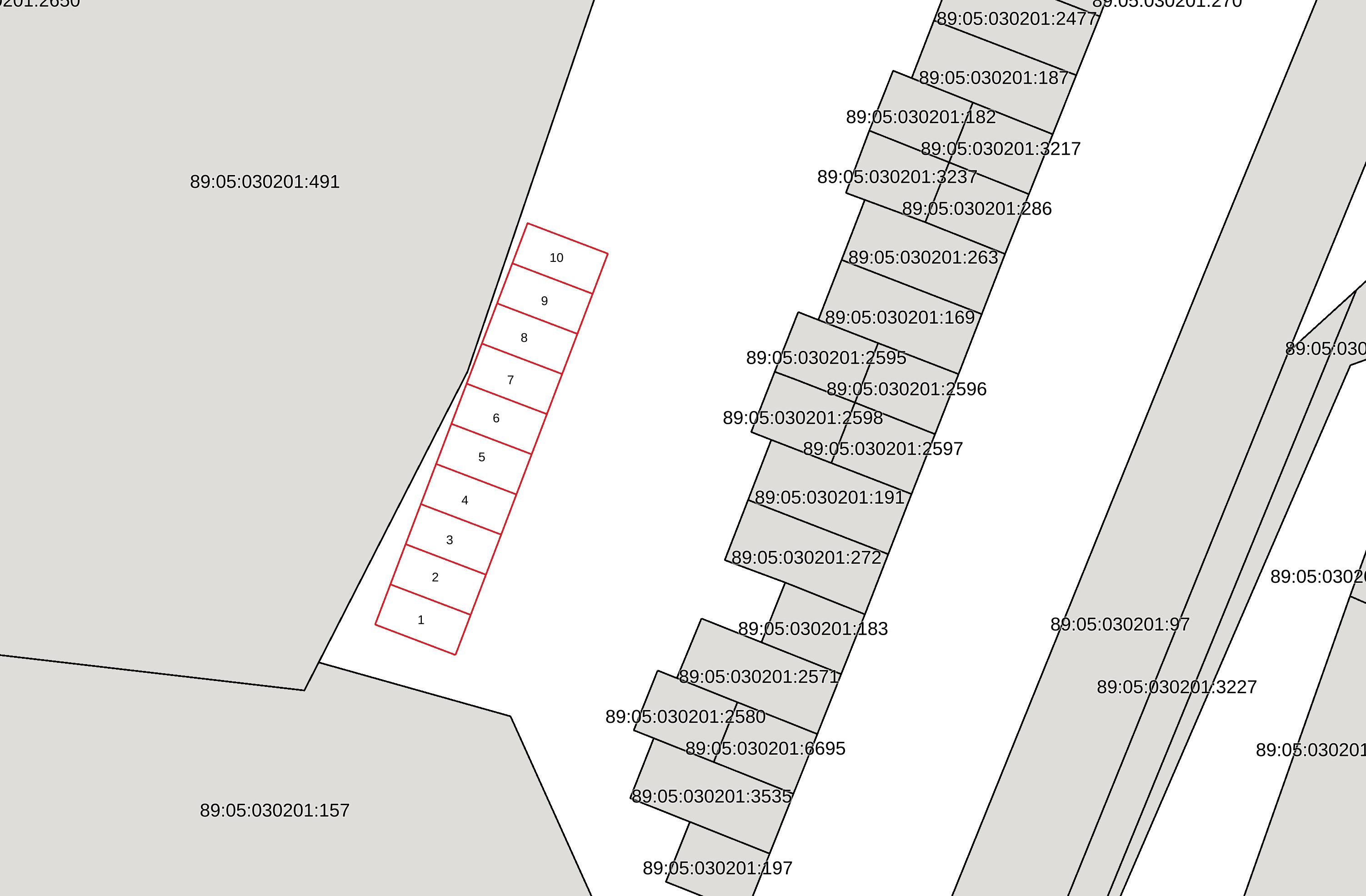 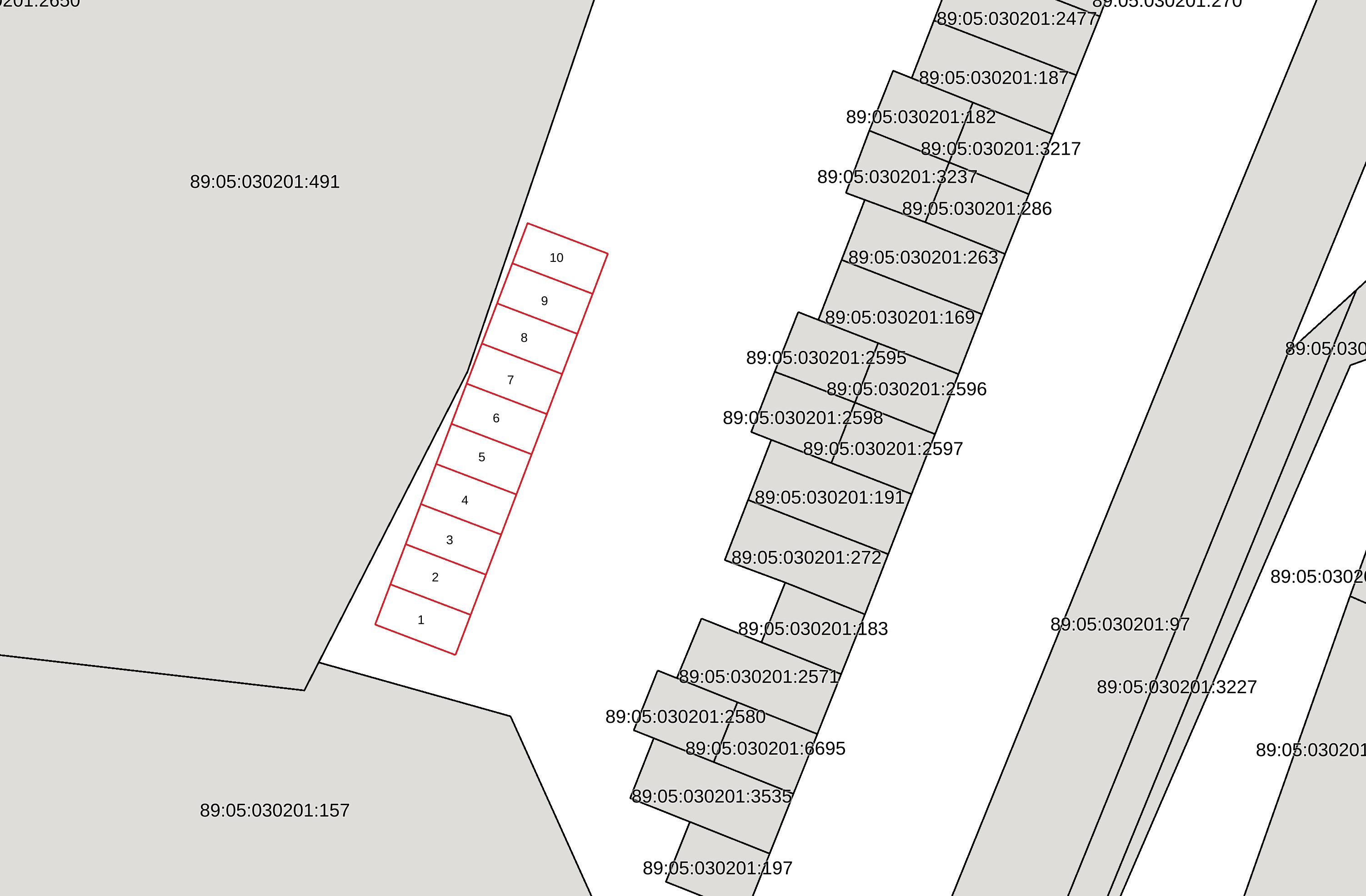 Условные обозначения:	- границы земельных участков, учтенных в Едином государственном реестре недвижимости;	- гараж и его условный номер.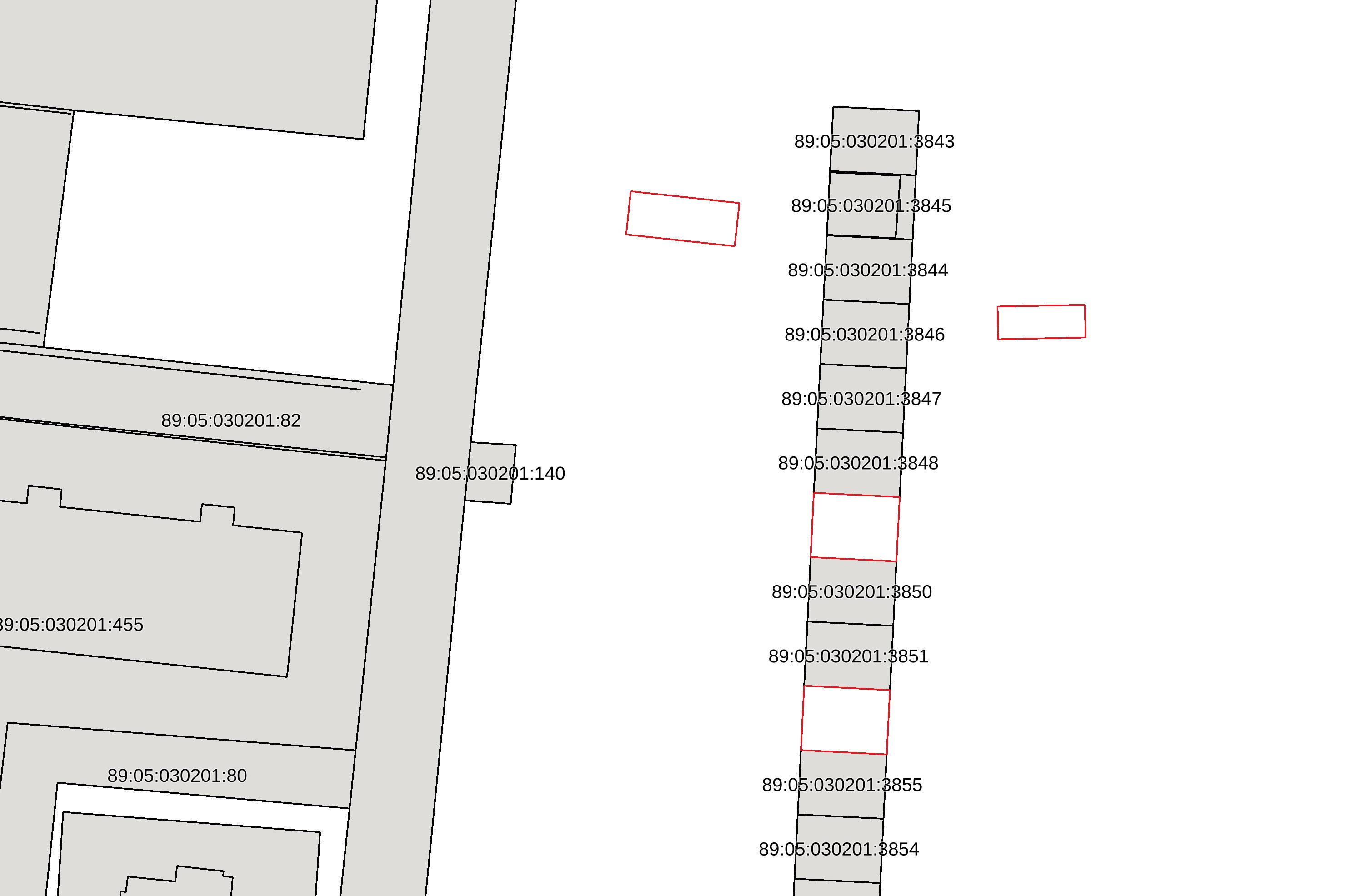 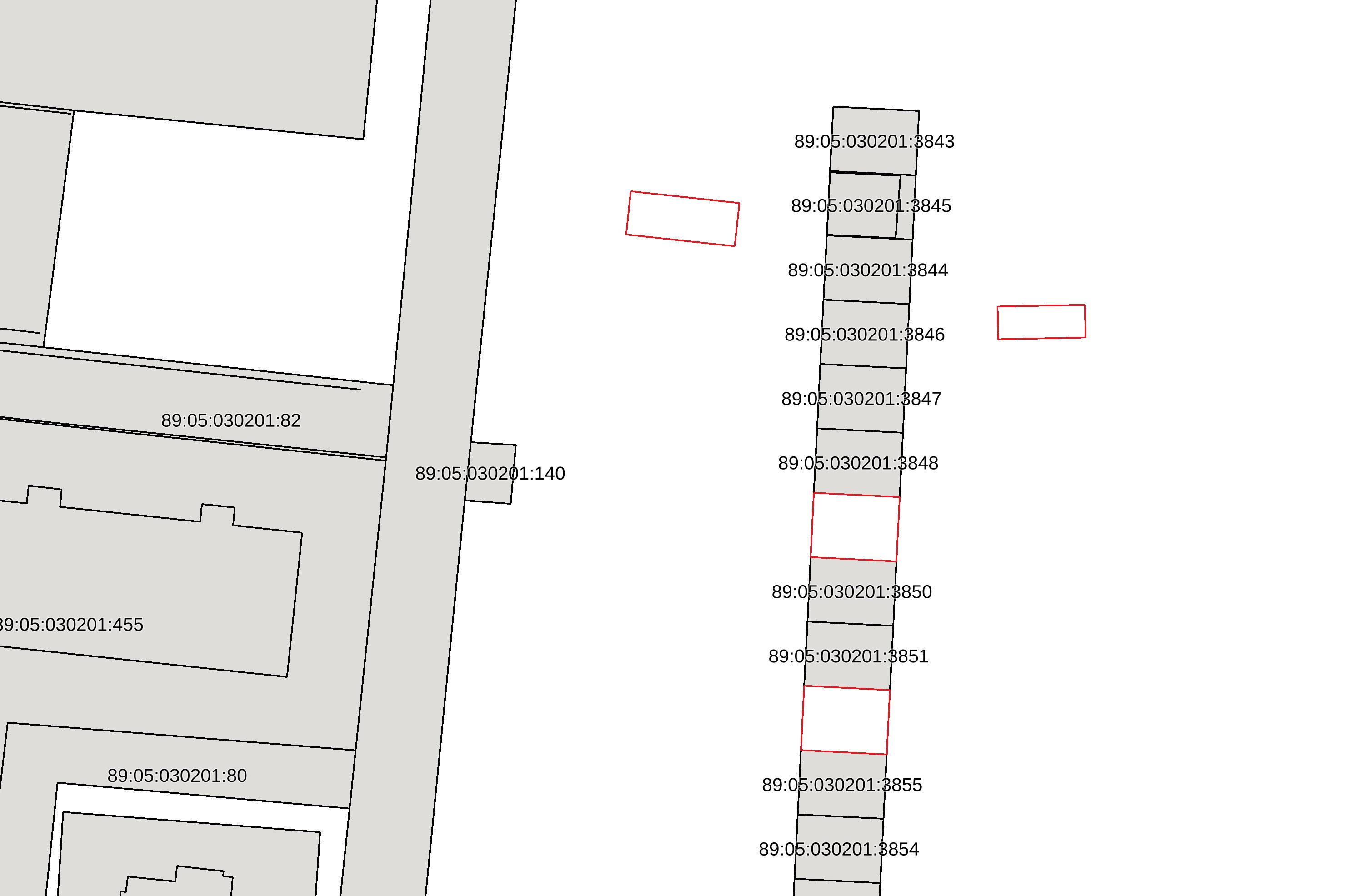 Условные обозначения:	- границы земельных участков, учтенных в Едином государственном реестре недвижимости;	- гараж и его условный номер.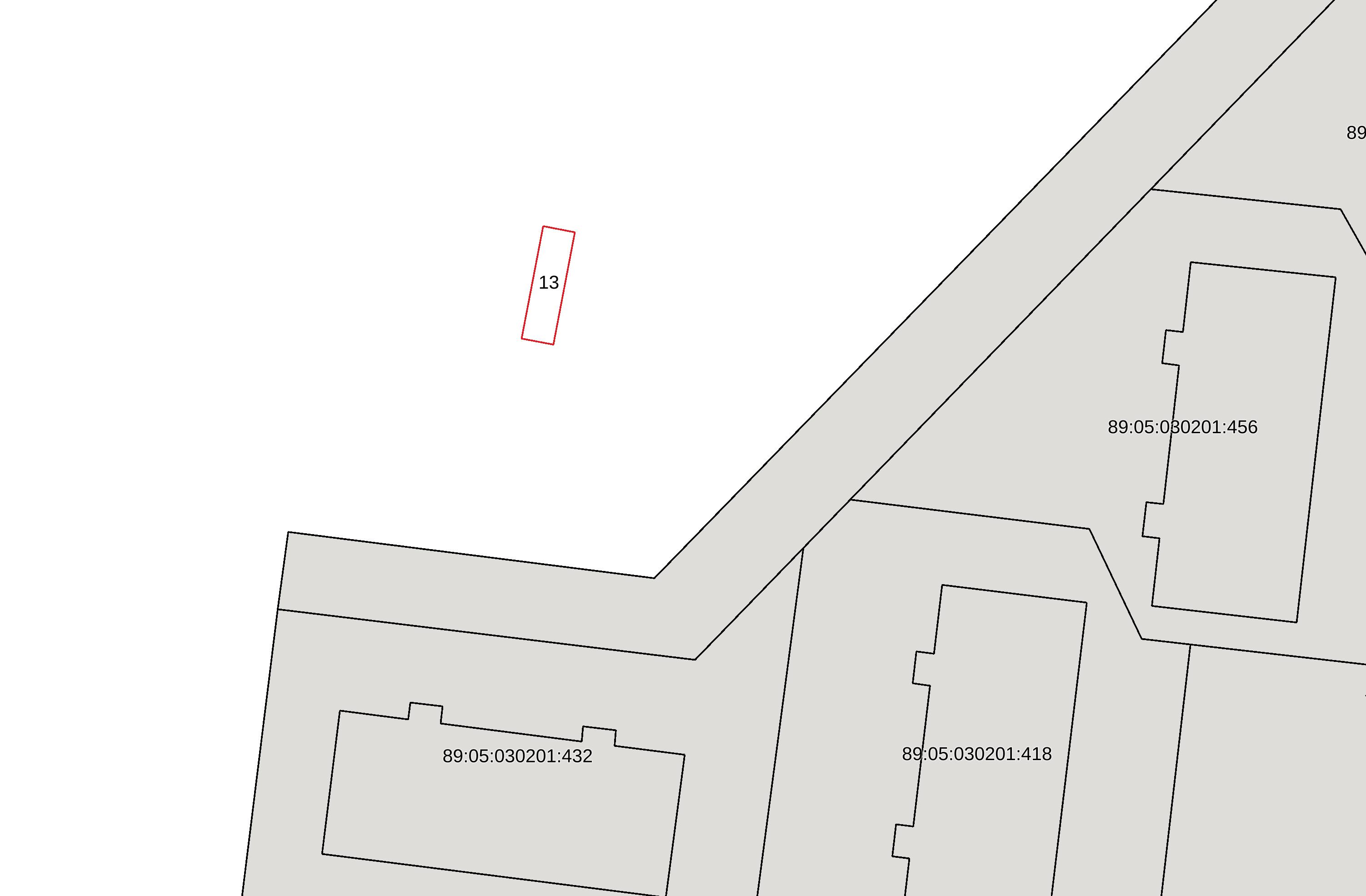 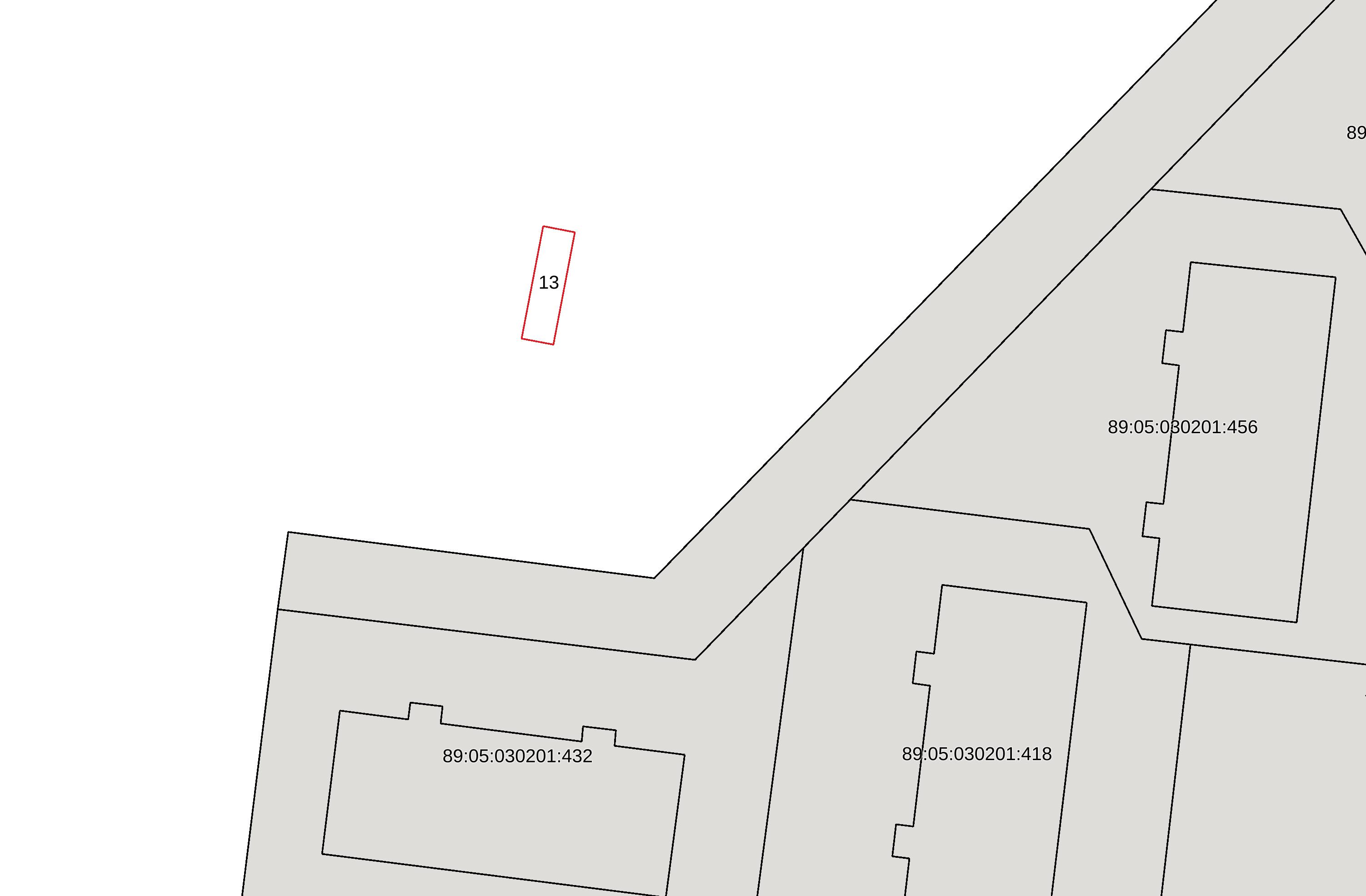 Условные обозначения:	- границы земельных участков, учтенных в Едином государственном реестре недвижимости;	- гараж и его условный номер.».23января2024г.№22-Пг. Тарко-Салег. Тарко-Салег. Тарко-Салег. Тарко-Салег. Тарко-Салег. Тарко-Салег. Тарко-Салег. Тарко-СалеО внесении изменений в Схему размещения гаражей, являющихся некапитальными сооружениями, либо для стоянки технических или других средств передвижения инвалидов вблизи их места жительства на землях или земельных участках, находящихся в государственной или муниципальной собственности, на территории муниципального округа Пуровский район, утвержденную постановлением Администрации Пуровского района от 15.07.2022 № 291-ПА11315гараж89:05:030201п. Ханымей, ул. Молодежная411 259 505,25; 4 395 805,961 259 504,15; 4 395 816,071 259 500,13; 4 395 815,631 259 501,22; 4 395 805,53